ANNEXE 20 : DÉCLARATION SUR L’HONNEUR DES ENTREPRISES - Aides de minimis octroyées et à venir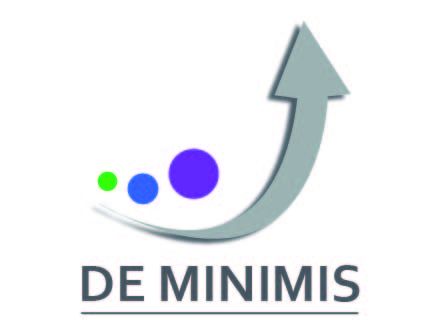 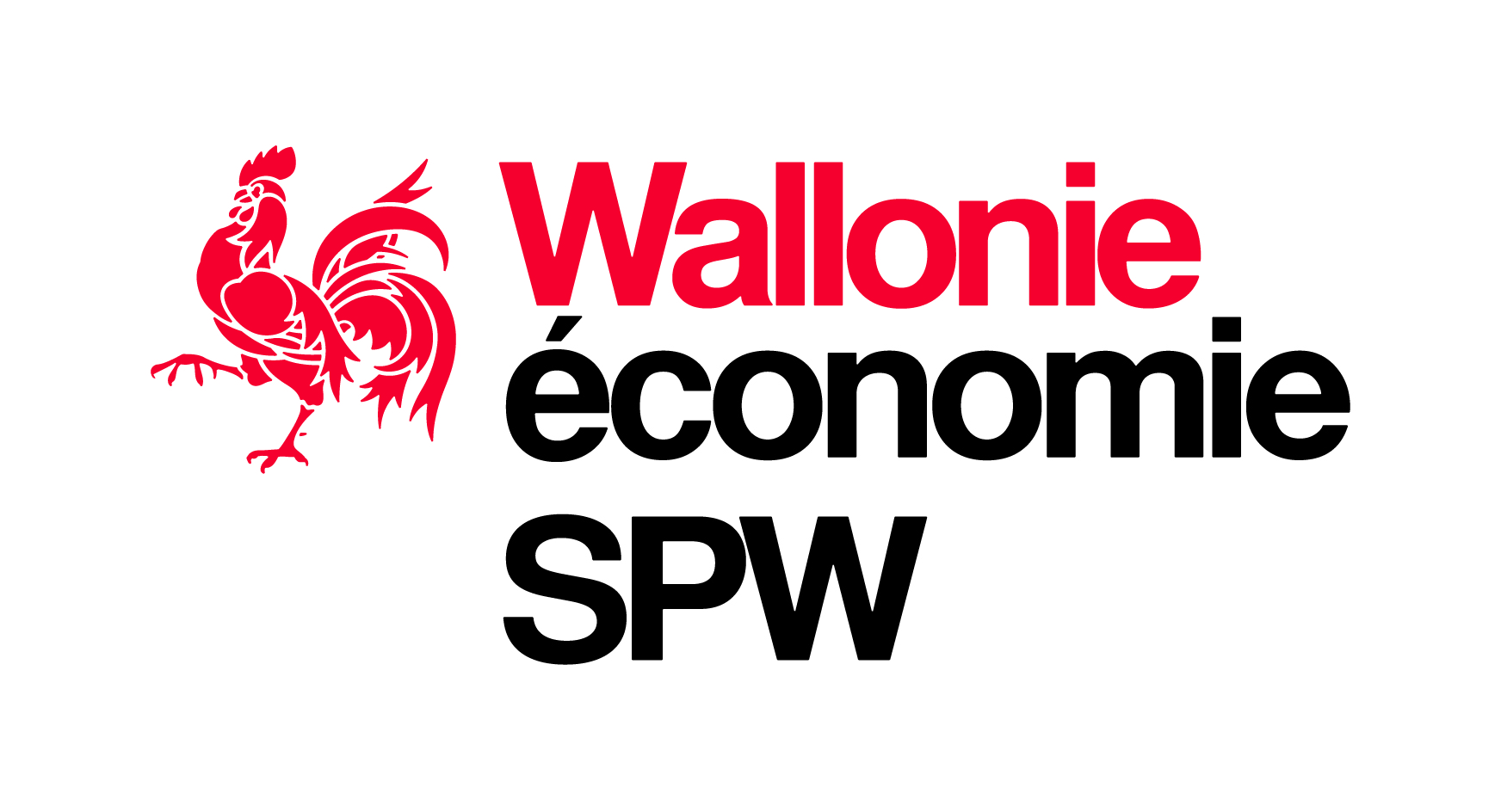 DÉCLARATION SUR L’HONNEUR DE L’ENTREPRISE
Aides de minimis octroyées et à venir------------------------------------------------------------------------------------------

Numéro d’entreprise
--            Personne physique (indépendant)         M./Mme. (nom et prénom) …………… Infos à compléter par l’autorité subsidiante
 Personne morale (société)          Nom de la société ………………………………………………………………………………
          Forme juridique ………………………………………………………………………………. Personne de contact M./Mme (nom et prénom) …………………………………………………………………Téléphone/gsm : ………………………………………………………………………………L’appréciation du seuil s’effectue en tenant compte de toutes les aides de minimis reçue au niveau de l’entreprise unique. Si votre entreprise est liée à une ou plusieurs autres entreprises  (participations, associations, droits de vote,…), complétez l’annexe. Sinon, passez au point 3.L’application des règlements de minimis diffère selon le secteur dans lequel l’entreprise est active. L’entreprise est-elle active dans l’un de ces secteurs (cochez la case le cas échéant) ?L’entreprise est active dans les secteurs de la pêche, l’aquaculture (en cas de doute, ces activités correspondent aux codes 03 du Code NACE-BEL)L’entreprise est active dans le secteur de la production primaire de produits agricoles (en cas de doutes, ces activités correspondent aux codes 01.1 à 01.5 du Code NACE-BEL)L’entreprise est active dans le transport de marchandises par route pour compte d’autrui.N.B. : le(s) code(s) NACE de l’entreprise peu(ven)t être obtenu(s) auprès de la Banque-carrefour des entreprises via « BCE public Search », disponible via le lien suivant : http://kbopub.economie.fgov.be/kbopub/zoeknaamfonetischform.htmlPour octroyer une aide en vertu de la réglementation de minimis, il est nécessaire de tenir compte des autres aides de minimis octroyées à l’entreprise au cours de l’exercice fiscal en cours mais aussi des deux derniers exercices fiscaux. Veuillez compléter le tableau repris ci-dessous si vous avez reçu des aides de minimis dans cette période. Pour ce faire, gardez à l’esprit la notion d’entreprise unique développée au point 2 supra.N.B. : Pour savoir si une précédente aide reçue est une aide de minimis, l’autorité subsidiante vous a remis une attestation d’aide de minimis précisant le règlement de laquelle cette aide relève : général, pêche, agriculture, SIEG.Aides précédemment obtenues et en cours de traitement :                                                                                                                    TOTAL :  ….EUJe soussigné, …………………………………………. (nom et prénom), représentant légal en tant que ………………………………………………… de l’entité (n° d’entreprise et raison sociale/dénomination) ………………………………………………………………………………, autorisé légalement à engager l’entreprise, atteste sur l’honneur que la liste des renseignements mentionnés ci-dessous est exacte et complète.Je m’engage à fournir les attestations relatives aux dispositions ci-dessus à la demande de l’administration.Je suis conscient que si les renseignements transmis par mon entreprise sont inexacts, les aides obtenues sur base de ceux-ci devront être remboursées.Fait à …………….., le ……………..   Signature,………………………………….                                               ANNEXECette partie de la déclaration n’est à remplir que si l’entreprise a des participations de fait ou de droit dans d’autres entreprise (voy. point 1.1). Il en va de même si d’autres entreprises ont des liens avec l’entreprise (voy. 1.2). Le cas échéant, les aides de minimis de ces entreprises devront être reprises dans le tableau du point 4.Si l’entreprise demanderesse détient des participations dans d’autres entreprises ou associations d’entreprises de manière telle qu’ensemble, elles peuvent être considérées comme étant une « entreprise unique », il est nécessaire de compléter le tableau ci-dessous.n dans les collèges locaux, 2005Il est nécessaire de compléter le tableau ci-dessous si une entreprise :a la majorité des droits de vote des actionnaires ou associés de l’entreprise demanderesse OU ;a le droit de nommer ou de révoquer la majorité des membres de l'organe d'administration, de direction ou de surveillance de l’entreprise demanderesse OU ;a le droit d'exercer une influence dominante sur l’entreprise demanderesse en vertu d'un contrat conclu avec celle-ci ou en vertu d'une clause des statuts de celle-ci OU;contrôle seule, en vertu d'un accord conclu avec d'autres actionnaires ou associés de l’entreprise demanderesse, la majorité des droits de vote des actionnaires ou associés de celle-ci.Date de décisionEntité bénéficiaireRèglement de minimis concerné par la demande
Objet de l’aidePouvoir subsidiantPouvoir subsidiantMontant en EUR// Général Pêche Agricole SIEG…………………………………………………………………………………………………………………EUR// Général Pêche Agricole SIEG………………………………………………………………………………………………………..…EUR// Général Pêche Agricole SIEG………………………………………………………………………………………………………..…EUR// Général Pêche Agricole SIEG………………………………………………………………………………………………………..…EURN° d’entrepriseDénomination/raison socialeForme juridiquePourcentage du capital--………………………………..………….…%--………………………………..………….…%--………………………………..………….…%--………………………………..………….…%N° d’entrepriseDénomination/raison socialeForme juridiqueCas de figure a), b), c) ou d)--………………………………..………….…%--………………………………..………….…%